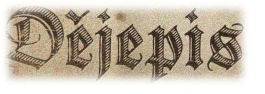 CO A JAK V HODINÁCH DĚJEPISU Za co všechno mohu být hodnocen?  velké testy (čtvrtletní, pololetní)  malé testy, cvičení  skupinové práce  ústní zkoušení?! (v případě nekázně, doplnění známky, nepřítomnosti na testu)  referát  úprava sešitu (1x za pololetí) přihlíží se při celkovém hodnocení žáka  příprava na hodinu, aktivita v hodině, aktivita navíc 	Práce v hodinách  aktivita  samostatná práce  skupinová práce Dobrovolná činnost navíc - vždy si můžeš vylepšit své „skóre". Vše navíc je náležitě oceněno.Vlastní portfolio (viz dále) JAK NA TO? Testy  Z probraného učiva, učebnice, sešitu, pracovních listů. Velké testy budou předem ohlášené. Skupinové práce  Skupiny určí vyučující.  Ve skupině pracují všichni, každý má svou úlohu.  Možnost využít učebnici či sešit (tablet) Vzájemné hodnocení s ostatními spolužáky.  V případě nekázně ukončení aktivity. Zkoušení  Ústní zkoušení bude z otázek z učebnice a ze sešitu z předešlé látky. Písemný referát: téma: výběr ze seznamu (seznam najdete zde na webu, pod svou třídou, ve složce dějepis 7.a 8. třída). 6. třída – projekt, 9. třída zatykač na zločince, zapomenutí hrdinové. Rozsah (týká se 7. a 8. třídy): jedna stránka A4, případně prezentace Powerpoint, leporelo, apod. Jak by mělo vypadat: Máte na výběr několik možností:  referát formou myšlenkové mapy  vybrat body, zajímavosti ohledně daného tématu a zpracovat je příběh Piš vlastními slovy. V žádném případě nedělat referát formou výpisků z Wikipedie! Na konci uveď zdroje, ze kterých jsi čerpal. (internet, učebnice, sešit a další) Termín: kdykoli během pololetí; nejpozději poslední týden před vánočními prázdninami do 20. 12. 2020. Dobrovolná činnost navíc – možnosti Při výběru či zpracování ti ráda poradím. Přijď i s vlastním návrhem. Vyber si to, co tě zajímá. Je to činnost pro tvůj vlastní rozvoj.  přinášej zajímavosti týkající se dějepisu  lep si zajímavosti či obrázky k probíranému tématu do sešitu přečti si historickou knihu, článek v časopise nebo na internetu  zahraj si hru, podívej se na historický film, navštiv nějakou zajímavou památku  zapiš si do svého portfolia a třeba i připrav krátký referát pro své spolužáky  vytvoř pro spolužáky pracovní list na probírané téma  vyrob pomůcku z jakéhokoliv materiálu – fantazii se meze nekladou, některé nápady uslyšíš při hodinách Vlastní portfolio: Co je to? Je to vlastně jakýsi soubor, kam si budeš zakládat všechny své referáty, zajímavosti, obrázky. |Budeme využívat převážně lepení do sešitu. Zdá se ti toho moc? Nezapomínej, že je to práce na celý školní rok. V případě jakýchkoli nejasností, nepochopení, neváhejte se zeptat! Při hodině, o přestávce, emailem. Kontakt: jitka.nesvadbova@zsmutejovice.cz  Požadavky na pomůcky Linkovaný sešit A4 444